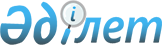 "Жуантөбе ауылдық округінің 2019-2021 жылдарға арналған бюджеті туралы" Шиелі аудандық мәслихатының 2018 жылғы 28 желтоқсандағы №34/17 шешіміне өзгерістер енгізу туралы
					
			Мерзімі біткен
			
			
		
					Қызылорда облысы Шиелі аудандық мәслихатының 2019 жылғы 9 тамыздағы № 42/11 шешімі. Қызылорда облысының Әділет департаментінде 2019 жылғы 13 тамызда № 6878 болып тіркелді. Мерзімі біткендіктен қолданыс тоқтатылды
      "Қазақстан Республикасының Бюджет кодексі" Қазақстан Республикасының 2008 жылғы 4 желтоқсандағы кодексінің 9-1 бабына және "Қазақстан Республикасындағы жергілікті мемлекеттік басқару және өзін-өзі басқару туралы" Қазақстан Республикасының 2001 жылғы 23 қаңтардағы Заңының 6-бабының 1-тармағының 1) тармақшасына сәйкес Шиелі аудандық мәслихаты ШЕШІМ ҚАБЫЛДАДЫ:
      1. "Жуантөбе ауылдық округінің 2019-2021 жылдарға арналған бюджеті туралы" Шиелі аудандық мәслихатының 2018 жылғы 28 желтоқсандағы № 34/17 шешіміне (нормативтік құқықтық актілерді мемлекеттік тіркеу Тізілімінде 6635 нөмірімен тіркелген, Қазақстан Республикасының нормативтік құқықтық актілерінің эталондық бақылау банкінде 2019 жылы 16 қаңтарда жарияланған) мынадай өзгерістер енгізілсін:
      1-тармақ жаңа редакцияда жазылсын:
      "1. Жуантөбе ауылдық округінің 2019-2021 жылдарға арналған бюджеті 1, 2 және 3-қосымшаларға сәйкес, оның ішінде 2019 жылға мынадай көлемдерде бекітілсін:
      1) кірістер - 118 054 мың теңге, оның ішінде: 
      салықтық түсімдер - 2 818 мың теңге;
      трансферттер түсімі – 115 236 мың теңге;
      2) шығындар - 120 126 мың теңге;
      3) таза бюджеттік кредиттеу - 0;
      бюджеттік кредиттер - 0;
      бюджеттік кредиттерді өтеу - 0;
      4) қаржы активтерімен жасалатын операциялар бойынша сальдо - 0;
      қаржы активтерін сатып алу - 0;
      мемлекеттің қаржы активтерін сатудан түсетін түсімдер - 0;
      5) бюджет тапшылығы (профициті) --2 072 мың теңге;
      6) бюджет тапшылығын қаржыландыру (профицитті пайдалану) -2 072 мың теңге;
      қарыздар түсімі - 0;
      қарыздарды өтеу - 0;
      бюджет қаражаттарының пайдаланылатын қалдықтары - 2 072 мың теңге;";
      аталған шешімнің 1-қосымшасы осы шешімнің қосымшасына сәйкес жаңа редакцияда жазылсын.
      2. Осы шешім 2019 жылғы 1 қаңтардан бастап қолданысқа енгізіледі және ресми жариялауға жатады. Жуантөбе ауылдық округінің 2019 жылға арналған бюджеті
					© 2012. Қазақстан Республикасы Әділет министрлігінің «Қазақстан Республикасының Заңнама және құқықтық ақпарат институты» ШЖҚ РМК
				
      Шиелі аудандық мәслихатсессиясының төрағасы: 

Н. Әмір

      Шиелі аудандық мәслихат хатшысы: 

Б.Сыздық
Шиелі аудандық мәслихатының 2019 жылғы "09" тамыздағы № 42/11 шешіміне қосымшаШиелі аудандық мәслихатының 2018 жылғы "28" желтоқсандағы №34/17 шешіміне 1-қосымша
Санаты 
Санаты 
Санаты 
Санаты 
Сомасы, мыңтеңге
Сыныбы 
Сыныбы 
Сыныбы 
Сомасы, мыңтеңге
Кішісыныбы 
Кішісыныбы 
Сомасы, мыңтеңге
Атауы
Сомасы, мыңтеңге
1. Кірістер
118 054
1
Салықтық түсімдер
2818
01
Табыс салығы
500
2
Жеке табыс салығы
500
04
Меншікке салынатын салықтар
1918
1
Мүлікке салынатын салықтар
111
3
Жер салығы
307
4
Көлік кұралдарына салынатын салық
1900
4
Трансферттер түсімі
115 236
02
Мемлекеттiк басқарудың жоғары тұрған органдарынан түсетiн трансферттер
115 236
3
Аудандардың (облыстық маңызы бар қаланың) бюджетінен трансферттер
115 236
Функционалдық топ 
Функционалдық топ 
Функционалдық топ 
Функционалдық топ 
Бюджеттік бағдарламалардың әкiмшiсi
Бюджеттік бағдарламалардың әкiмшiсi
Бюджеттік бағдарламалардың әкiмшiсi
Бағдарлама
Бағдарлама
Атауы
2. Шығындар
120 126
01
Жалпы сипаттағы мемлекеттiк қызметтер
20 636
124
Аудандық маңызы бар қала, ауыл, кент, ауылдық округ әкімінің аппараты
20 636
001
Аудандық маңызы бар қала, ауыл, кент, ауылдық округ әкімінің қызметін қамтамасыз ету жөніндегі қызметтер
20 636
04
Бiлiм беру
70 805
124
Аудандық маңызы бар қала, ауыл, кент, ауылдық округ әкімінің аппараты
70 805
041
Мектепке дейінгі білім беру ұйымдарында мемлекеттік білім беру тапсырысын іске асыруға
70 805
06
Әлеуметтiк көмек және әлеуметтiк қамсыздандыру
1734
124
Аудандық маңызы бар қала, ауыл, кент, ауылдық округ әкімінің аппараты
1734
003
Мұқтаж азаматтарға үйде әлеуметтік көмек көрсету
1734
07
Тұрғын үй - коммуналдық шаруашылық
3790
124
Аудандық маңызы бар қала, ауыл, кент, ауылдық округ әкімінің аппараты
3790
008
Елді мекендердегі көшелерді жарықтандыру
670
011
Елді мекендерді абаттандыру мен көгалдандыру
3120
08
Мәдениет, спорт, туризм және ақпараттық кеңістiк
20161
124
Аудандық маңызы бар қала, ауыл, кент, ауылдық округ әкімінің аппараты
20161
006
Жергілікті деңгейде мәдени-демалыс жұмысын қолдау
20161
13
Өзге де
3000
124
Аудандағы аудан әкімі аппараты, аудандық маңызы бар қала, ауыл, ауылдық округ
3000
040
"Өңірлерді дамыту" бағдарламасы шеңберінде өңірлердің экономикалық дамуына жәрдемдесу бойынша шараларды іске асыру
3000
3. Таза бюджеттік кредит беру
0
4. Қаржы активтерімен жасалатын операциялар бойынша сальдо
0
5. Бюджет тапшылығы (профициті)
-2072
6. Бюджет тапшылығын қаржыландыру (профицитті пайдалану)
2072
 7
Қарыздар түсімі
0
 16
Қарыздарды өтеу
0
8
Бюджет қаражатының пайдаланылатын қалдықтары
2072
1
Бюджет қаражатының қалдықтары
2072
Бюджет қаражатының бос қалдықтары
2072